Класс:   1Фән:   математика. Дәреснең темасы:  Мәсьәлә белән таныштыру. Шарт һәм таләп    ( мәсьәлә темасы буенча беренче дәрес)Планлаштырылган нәтиҗәләр: Шәхескә юнәлтелгән УУЭ: укытучы ярдәмендә хезмәттәшлек итүнең гади һәм гомуми кагыйдәләрен әйтеп бирү; укытучы тәкъдим иткән  ситуацияләрдә фикер алышып, хезмәттәшлек итеп чишү юлларын эзләү һәм сайлау; танып-белүне, кызыксынуны үстерү; уку эшчәнлегенең максатын һәм нәтиҗәсен бәяли белү; мәктәпкә карата уңай мөнәсәбәтләр булдыру. Метопредмет нәтиҗәләр: Регулятив УУЭ: үз эш урыныңны әзерләү;            Укытучы белән бергәләп уку эшчәнлегенең максатын ачыклау, кабул итү һәм саклау;             Әлегәчә белгән һәм белмәгән күнекмәләрне үзара бәйли белү. Танып –белү УУЭ: кирәкле мәгълүматны эзли һәм таба белү;              үз фикереңне сүз белән төзеп әйтә белү;                      сорауларга тулы җавап бирә белү;                       дәреслек белән эшли белү;             нәтиҗә ясый һәм йомгаклый белү;КУУД: хезмәттәшлек итү сәләте: әңгәмәне тыңлау һәм кушылу ,               Дәрес проблемасын хәл итүдә катнашу,             Төркемдә эшләп , фикерләшеп уртак фикергә килү.Предметлы нәтиҗәләр: укучылар өйрәнәчәк                                                «мәсьәлә», «шарт», «таләп» төшенчәләрен беләләр;                                               Шарт һәм таләпне табарга, ике текстны чагыштырып, мәсьәлә булган текстны ачыкларга өйрәнү. Дәрес  максаты:  “Мәсьәлә” төшенчәсе белән танышу һәм аны үзләштерү, мәсьәләне табарга һәм төзергә өйрәнү .Дәресне җиһазлауДәрес барышы- кул күтәреп  җавап  бирү.- башкаларны тыңлау.  - үз фикереңне әйтү.- аңлашылмаган сорауларга җавап табарга омтылу.                          8 - 6 ул-1. аерма        2.сумма            3. мәсьәлә-Санга берне кушкач –1.Аннан соң килгән сан килеп чыга2. Аңа кадәр килгән сан3. Шул ук сан кала- кушылучыларның урыннарын алыштырудан сумма – 1.Үзгәрми2. Арта3.Кими ШАРТ  ТАЛӘП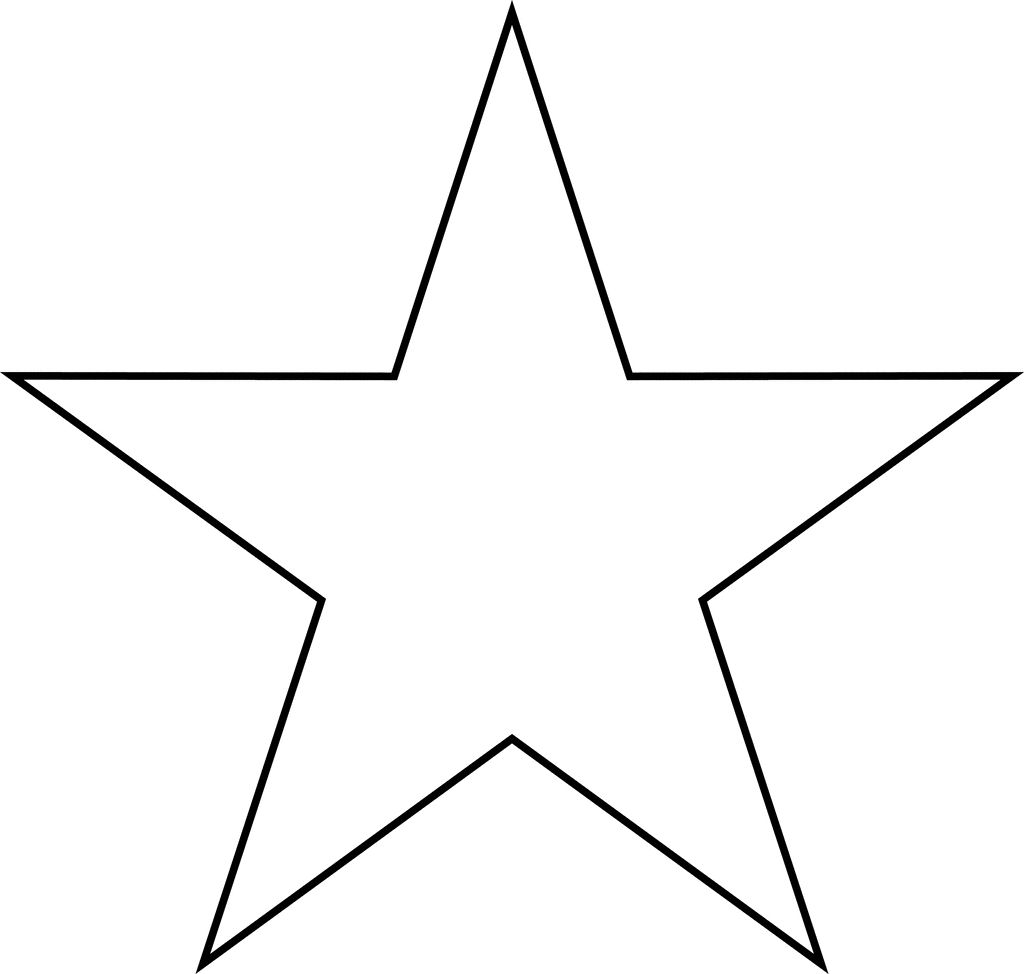 Укытучы өчен: Укучылар өчен:мультимедия (пректор, ноутбук)карточка – дәрестә эшләү кагыйдәсекарточка- белемнәргә үз бәя (Йолдызлар)карточка   «Мәсьәлә»                  «Шарт»                  «Таләп»карточка – төркемдә,  тактада эшләү өченСмайликлар,  йолдызларМәсьәлә  төзү  өчен  биремнәр.Дәрес этабымаксатыУкытучы эшчәнлегеУкучы эшчәнлегеискәрмә нәтиҗә1.ОештырумоментыҺәр укучының эшчәнлеген арттыруны күздә тотып,  уңай психологик климат тудыру-Елмаеп карагыз дөньяга,Рәхәт бит яшәве шулаймы!?Елмаеп башласаң дәресне,Санарга, уйларга бик җайлы.- Кайсы дәрес турында сүз бара укучылар. Бу дәрес сезгә ошыймы,  авыр түгелме? Слайдтагы җөмләне укыйк әле. Сез аны ничек аңлыйсыз.   “Һәр эшнең  башы авыр”- Слайдтагы җөмләне бергәләп укыйк әле. Бу җөмлә бүгенге дәресебезнең девизы.“Математикадагы сукмактан тырышып-тырышып атлыйбыз”- Һәр дәрестә без дәрес кагыйдәләрен үтәргә тиешбез. Әйдәгез искә төшерик әле .-дәрес ахырында без үзебезнең эшчәнлекне сораулар аша билгеләячәкбез. Әйдәгез аларны укыйк.Укучыларның җаваплары-яңа эш башлаганда һәрвакыт авыр була. Барысы да әйбәт кенә, җиңел генә килеп чыкмый.- ничек кенә авыр булса да без ул эшне ташламыйбыз. Ә киресенчә нинди юллар белән булса да эшләргә омтылабыз..- математика да авыр фән, ә без аны өйрәнеп һаман алга барабыз, Алда өйрәнгәннәр  башта авыр булса да, хәзер җиңел.- кул күтәреп  җавап  бирү.- башкаларны тыңлау.  - үз фикереңне әйтү.- аңлашылмаган сорауларга җавап табарга омтылу.Балалар сорауларны укыйлар.СЛАЙД 1СЛАЙД 2СЛАЙД 3Тактада язылган Тактада язылганУкучыларның игътибарын  алда булачак эшкә туплау .танып-белүне, кызыксынуны үстерү,  мәктәпкә уңай караш.Дәрестә үз-үзеңне тоту һәм бергәләшеп эшләү кагыйдәләрен укытучы җитәкчелегендә искә төшерү һәм әйтеп бирү .2. Белемнәрне актуальләштерү Укучыларның белем һәм күнекмәләрен актуальләштерү- Бик мөһим математик теманы өйрәнү өчен безгә үзебезне әзерләргә кирәк. Әйдәгез мисалларны эшләп алыйк әле.Телдән исәпләү( ун эчендә кушу, алу)-Әйдәгез өйрәнгән кагыйдәләрне дә искә төшерик әле. СИНГЛ   РАУНД    РОБИН  структурасы белән  эшМисаллар эшләү.(Аделина, Назгөл-гөмбә)(Ислам-җиләк)Укучылар өйрәнгән кагыйдәләрне әйтәләр.-8-6 ул- аерма-Санга берне кушкач аннан соң килгән сан килеп чыга.- кушылучыларның урыннарын алыштырудан сумма - үзгәрмиСЛАЙД 4 – 5СЛАЙД 6 - 9Яңа теманы уңышлы үзләштерү өчен өйрәнгәннәрне кабатлаганда укчыларның активлыгы. Яңа теманы өйрәнгәндә кирәк булган информацияне телдән әйтү.3. Уку бурычларын куюУкучыларда дәрестә нәрсә өйрәнәчәкләре, яңа нәрсә беләчәкләре турында күзаллау булдыру.  - хәзер без гадәти булмаган бирем эшләячәкбез.Мин карточка күрсәтәм .Ә сез математик гамәл эшләячәксез. Дөрес җавап булырлык гамәлне табачаксыз..(5 - 3)  2;  (3+0) 3; (4+3) 7; (5+ 1)  6; (7-2) 5; (6+2)  8;  (8 - 4) 4- Сезнең исегездәме? Бирем гадәти түгел иде. Мин карточканың артын әйләндерәм,ә сез укыгыз. - Сез ничек уйлыйсыз. Бүген безнең тема нинди?МӘСЬӘЛӘнең нәрсә булуын ачыклыйбызБиремне үтәү.(Назгөл эшли, мәсьәлә  сүзе  чыга)МӘСЬӘЛӘБалаларның җаваплары.- Без дәрестә “мәсьәлә” төшенчәсе белән танышырга тиешбез.- Мәсьәләнең  нәрсә булуын ачыкларга тиешбез.Тактада  эшСЛАЙД 10Тактада  мәсьәлә  сүзе  тора       Уку бурычын кую, аңлау, кабул итү һәм саклау.Укытучы белән берлектә уку бурычын формалаштыру, кабул итү һәм саклау.Динамик паузаЭшчәнлек төрен алмаштыру  Әйдәгез ял итик. Күзләрне йомыгыз.Тирән итеп сулыш алыгыз һәм әкерен генә тыныч кына сулышны кире чыгарыгыз. Күз алдыгызга китерегез: кичке аяз кич, күк тулы йолдызлар. Иң якты йолдызга карагыз.ул сезнең “мәсьәлә” темасын өйрәнүегезне белә. Һәм сезнең теманы тулысынча аңлап калырга хыяллануыгызны сизә.Ә хәзер күзләрегезне ачыгыз да үз йолдызыгызга кулыгызны сузыгыз.Бик нык тырышсагыз,  сез үз йолдызыгызны ала алачаксыз. Йолдыз белән без күп нәрсәгә ирешәчәкбез!Ял итеп алалар.Дәресне  дәвам  итү.    СЛАЙД  11-12Балалар ял иттеләр, яңадан эшли алалар.4. Яңа материал өстендә эш.(уку материалын беренчел кабул итү, теоретик белемнәрне үзләштерү) Яңа математик төшенчәне формалаштыру-Сез  ял  иткәндә, кунакка  Белмәмеш  килде. Ул  бездән  нинди ярдәм  сорый?Слайдтагы  рәсем  буенча  эш.-Ничә  яфрак  бар?-Нәрсә  үзгәрде?-Ничә  яфрак  калды?Икенче  рәсемне  карагыз.-Бу  рәсем  буенча  нәрсә  билгеле?-Нинди  сорауга  җавап  бирергә  кирәк?Менә  сез  сорау  куеп  мәсьәлә  төзедегез. Рәсемнәр  нәрсә  белән  аерыла?  Без  бүген  мәсьәләнең  нинди  өлешләрдән  торуын  белербез.Дәреслек белән эшләү- Дәреслекне ачыгыз.- Дәреснең темасын укыгыз. - Ике яңа сүз бар. Нинди сүзләр -укыгыз?-  Без бүген мәсьәләне генә түгел, шарт һәм таләп турында да белергә тиешбез.-  1нче биремне үтәү. Алдан әйтеп куям : игътибарлы булыгыз- укыганнар буенча сораулар булачак. Текстны рәсемгә кадәр укыйлар.Укытучы белән бергә уку.Укыганны аңлау (! – тулы җавап)- Әмир ничә утын алып керде?- Әминә ничә утын алып керде?- Әби нәрсә сораган?- Әмир нәрсә дип тәкъдим итә?- Әминә нәрсә дип тәкъдим итә?- Кемнең җавабы күбрәк ошады? Ни өчен?Дәреслек белән эшләүне дәвам итүРәсем астындагы язуны укытучы үзе укый«нәрсә табарга кирәк»- Әйдәгез тикшереп карыйк әле:кем игътибарлы икән: мәсьәләдә нәрсә булырга тиеш?- Мәсьәләнең шартын ничек аңладыгыз?- Шарт кем сүзеннән тора?- Мәсьәләнең таләбе нәрсә ?- Мәсьәләнең таләбен кем әйткән?Белемнәрне конкретлаштыру - Бездән Белмәмеш нәрсә сорады?- Нәрсә ул мәсьәлә?- Мәсьәләдә нәрсә булырга тиеш?- Нәрсә ул шарт?- Нәрсә ул таләп?Дәрескә Белмәмеш керә- ул бездән мәсьәлә чишәргә өйрәтүне сорый. (Слайдта Белмәмеш  чыга)Балалар  җавабы.ШАРТ  һәм  ТАЛӘП  сүзләре  тактага  куела.Укучыларның җаваплары- Миңа Әмирнең тәкъдиме ошады, чөнки санау һәрвакыт ышанычлы..- Ә мин килешмим. Утыннар саны билгеле булганда нигә санарга. 5 һәм 3  8 була.- Мин килешәм. Безнең бүгенге тема “мәсьәлә”, без бүген аны ачыкларга тиешбез. Санау – бик гади!- шартта саннар бар, аларның нәрсәне белдерүләре билгеле.Шар һәм таләп- шартта саннар бар, аларның нәрсәне белдерүләре билгеле.- Әмир һәм Әминәнең сүзләре шартка керә.- Таләп нәрсә табарга кирәк булуын күрсәтә.- Бу сүзләрне әби әйткән. - Белмәмеш бездән мәсьәләнең нәрсә булуын аңлатырга кушты.- Мәсьәлә – ул язмача сурәтләү, тасвирлау.- Мәсьәләнең шарты һәм таләбе булырга тиеш.Таяныч –схемаларга карап укучыларның җаваплары.СЛАЙД 13-14СЛАЙД 15СЛАЙД 16тактадаСорауларга җавап биргәндә укучыларның активлыгы;  тулы җаваплар; мөстәкыйль фикер йөртүЭзләнү һәм кирәкле мәгълүматны табу;    Телдән сөйләм формасын куллану;     Дәреслек белән эшләү күнекмәсе;            Нәтиҗә ясау һәм гомумиләштерү.“мәсьәлә”, ”шарт”, “таләп” төшенчәләрен белү.                                               5. Белемнәрне беренчел ныгыту (Теоретик белемнәрне математик биремнәр һәм уку мәсьәләләре чишкәндә куллану)математик төшенчәләрне аңлау, яңа төшенчә белән биремнәр эшләү күнекмәсен формалаштыру.2.төшенчәләрне беренчел аңлатудан соң аңлап бетерелмәгән өлешләрне ачыклау. Слайд белән эш- укучылар ике текстны укып,  кайсысы мәсьәлә булуын ачыклыйк әле?-  мәсьәләне ничек белдегез?- балалар, тагын кем шулай фикер йөртте, кул күтәрегез әле!Молодцы, сез дөрес фикер йөрткәнсез!- Димәк, мәсьәләнең текстында нәрсә булырга тиеш?- Шартны укыгыз.- Нәрсә ул шарт?- Таләпне укыгыз.- Нәрсә ул таләп?Мөстәкыйль эш дәфтәрендә эш( бирем №1)Биремне әйтә барып эшләү.Укучылар тестны укыйлар һәм укытучы сорауларына җавап бирәләр.- Беренче текстта бездән бернәрсә дә сорамыйлар.Бу бары тик текст кына.Икенче текстта мин таләпне күрдем. Димәк бу –мәсьәлә.- мәсьәлә текстында шарт һәм таләп булырга тиеш.- Шарт ул-  билгеле булган бирелгән саннар.- Таләп ул –  табарга кирәкле нәрсә .Дәфтәрдә биремне үтәүСЛАЙД 17СЛАЙД 18 Сорауларга җавап биргәндә укучыларның активлыгы;  тулы җаваплар; мөстәкыйль фикер йөртүШарт һәм таләпне табарга өйрәнәләр,Ике текстны укып мәсьәләне ачыклыйлар .         ДинамикпаузаЭшчәнлек төрен алмаштыруМИКС-ФРИЗ-ГРУППКласста  ничә  укучы? (3)Ничә  ишек  бар? (1)Алмагачта 5 алмаАлар пешкән, алланган.Берсен алды ӘнисәАгачта ничә калды? (4)Татарстан  флагында  ничә  төс? (3)Укчылар укытучы кушканны эшли баралар. Татарча  бию  көе. (Назгөл  мәсьәлә  төзи)Балалар ял иттеләр,эшне дәвам итә алалар6. формалашкан белем һәм күнекмәләрне мөстәкыйль, иҗади куллануЯңа белемнәрне үзгәртелгән яңа  ситуацияләрдә куллануТөркемдә эшләү- сезнең партада  карточкалар  ята.  Сез шулар  буенча  мәсьәлә  килеп  чыгарлык  итеп  бирелгән  шартларга  таләпләр  куегыз.    ????? структурасы  ярдәмендә  эшлибез. Игътибар белән укыгыз. Мәсьәлә булырлык итеп тулыландырыгыз.Эшләп бетерүегезне кагыйдә буенча белгертегез.Эшләренә нәтиҗә ясау.Укучылар  төркемдә  эшли.СЛАЙД 20Биремнәрне үтәгәндә мөстәкыйльлелек; көчле һәм көчсез укучыларның активлыгы Хезмәттәшлек итү сәләте, тыңлау һәм әңгәмәгә керү,уку проблемасын хәл иткәндә коллектив ка кушылу, бергә эшләгәндә фикерләшү һәм уртак фикергә килү             7.Өйрәнгәннәрне ныгыту, алда өйрәнгән белем һәм күнекмәләрне дә файдалану. Индивидуаль эш- һәркайсыгыз үзегезгәбирелгән рәсемнәр буенча мәсьәлә төзегез. Исегезгә төшерегез, мәсьәләдә нәрсәләр булырга тиеш.Укучыларның мәсьәләләреСЛАЙД  21-228. Эшчәнлек-кә рефлексия Үз хезмәтеңнең нәтиҗәләренә шәхси җаваплылыкныформалаштыруДевиз өстендә эш - Ничек уйлыйсыз без тагын бер математик сукмакны үтә алдыкмы?- ул ничек аталды?Без иртәгә дә әле бу сукмактан баруыбызны дәвам итәчәкбез. “мәсьәлә” темасын дәвам итәчәкбез.Укучыларның җаваплары.СЛАЙД  23Шәхси уңышларга үзбәя; эшчәнлеккә гомуми нәтиҗә Укытучы тәкъдим иткән ситуацияләрдә аралашу һәм бергә эшләү; үз эшчәнлегеңә бәя биргәндә сайлый белү.9.уку эшчәнлегенә контроль һәм нәтиҗәУен эшчәнлегендә укучыларның өйрәнгән математик төшенчәлрне файдалана белүләрен тикшерүӘйтегез  әле алайса, нәрсә ул мәсьәлә?-Аның ничә өлеше бар?- Бу өлешләр ничек атала?- Нәрсә ул шарт?-  Нәрсә ул таләп?-Ә хәзер кунагыбыз Белмәмеш белән сөйләшеп алыйк. Ул  ниләр  әйтер  икән?Укучылар сез дә булдырдыгыз. Сез алган йолдызлар сезгә һәрчак ярдәм итсен Алга таба да уңышлар сезгә! - Белмәмеш син бездән мәсьәлә турында сорадың.Без сиңа булыша алдыкмы?Укучылар йолдыз  алалар .СЛАЙД 24СЛАЙД 25 Укчыларның телдән сөйләмеШАРТ  ТАЛӘП5–3=3+0=5+1=7-2=8–4=4+3=6+2=МӘЬӘӘСЛШарт -  билгеле булган бирелгән саннарТаләп  –  табарга кирәкле нәрсәМәсьәлә – язмача сурәтләү, тасвирлау  Сыйныфта  10  укучы   бар  иде, соңрак  тагын  ике  укучы  килде.9 машина  ашлык  ташыган, соңыннан 1  машина  ватылган.Бер  вазада – 6,  икенчесендә 2 алма  бар.